									Ζαγορά, 05 - 09 - 2017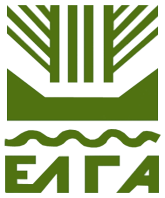 ΠΕΡΙΦΕΡΕΙΑ: ΘΕΣΣΑΛΙΑΣ					    Αριθμ.Πρωτ.: 5027ΠΕΡΙΦΕΡΕΙΑΚΗ ΚΟΙΝΟΤΗΤΑ: ΜΑΓΝΗΣΙΑΣΤΟΠΙΚΗ ΚΟΙΝΟΤΗΤΑ: ΖΑΓΟΡΑΣΑΝΤΑΠΟΚΡΙΤΡΙΑ: ΓΑΚΗ ΣΠΥΡΙΔΟΥΛΑΤΗΛΕΦΩΝΟ: 2426.350.124ΑΝΑΚΟΙΝΩΣΗΑνακοινώνεται ότι, όσοι παραγωγοί έχουν υποστεί ζημιά στις καλλιέργειες ΜΗΛΙΑΣ και λοιπών ΟΠΩΡΟΦΟΡΩΝ ΔΕΝΤΡΩΝ, καθώς και ΚΑΣΤΑΝΙΑΣ  λόγω ΑΝΕΜΟΘΥΕΛΛΑΣ που έπληξε τη Δημοτική Κοινότητα Ζαγοράς, την 03-09-2017, ημέρα Κυριακή, μπορούν να υποβάλουν Δηλώσεις Ζημιάς, εφόσον έχουν υποβάλει Δήλωση Καλλιέργειας/Εκτροφής (ΟΣΔΕ) και μόνο για συγκεκριμένα αγροτεμάχια που έχουν δηλωθεί στην Ενιαία Δήλωση Καλλιέργειας/Εκτροφής (ΟΣΔΕ),  μέχρι  και 18 Σεπτεμβρίου 2017, ημέρα  Δευτέρα, στο Δημοτικό Κατάστημα Ζαγοράς, στην Ανταποκρίτρια ΕΛ.Γ.Α. Ζαγοράς κατά τις εργάσιμες ημέρες και ώρες.Επίσης, προκειμένου να γίνει εκτίμηση από τους γεωπόνους του ΕΛ.Γ.Α. θα πρέπει οι ζημιωθέντες παραγωγοί να αφήνουν ασυγκόμιστα δέντρα (μάρτυρες),  ένα (1) δέντρο για κάθε είκοσι (20) δέντρα. Σημειώνουμε ότι τα ασυγκόμιστα δέντρα (μάρτυρες) πρέπει να είναι διάσπαρτα σε όλη την έκταση του αγροτεμαχίου, καθώς και τα ζημιωθέντα μήλα πρέπει να παραμένουν μέσα στα κτήματα συλλεγμένα σε κλούβες.Κατά την τελευταία ημέρα υποβολής (Δευτέρα 18-09-2017) δηλώσεις παραλαμβάνονται αυστηρά μέχρι στις 15.00΄ μ.μ. από την Ανταποκρίτρια ΕΛΓΑ.	Μετά την παρέλευση αυτής της προθεσμίας καμία αίτηση δεν θα γίνεται δεκτή.Μαζί με τη δήλωση προσκομίζεται οπωσδήποτε αντίγραφο της «Ενιαίας Δήλωσης Καλλιέργειας/Εκτροφής» (ΟΣΔΕ) του 2017.	Για την υποβολή της δήλωσης καταβάλλονται τέλη εκτίμησης ως εξής:0,10 € (10 λεπτά) ανά δένδρο για καλλιέργειες ελεύθερης φύτευσης έως και 100 δένδρα/στρέμμα.10 € (10 ευρώ) ανά στρέμμα για καλλιέργειες πυκνής φύτευσης.